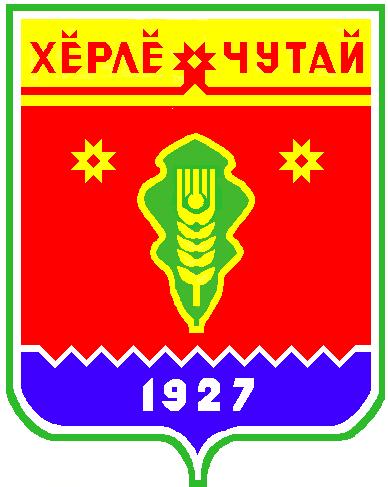 В прокуратуре района действует «горячая линия» по вопросам организации горячего питания обучающихся образовательных учрежденийВ прокуратуре Красночетайского района организована «горячая линия» по вопросам организации горячего питания обучающихся образовательных учреждений.В случае нарушения Ваших прав Вы можете обратиться в прокуратуру Красночетайского района по адресу: с. Красные Четаи, пл. Победы д.1, либо по номеру «горячей линии»: 8 (83551) 2-13-33.Прокуратурой Красночетайского района направлено в суд уголовное дело по обвинению буфетчицы кафе в присвоении и растрате товарно-материальных ценностейПрокуратурой Красночетайского района утвержден обвинительный акт по уголовному делу в отношении 33-летней жительницы села Красные Четаи Красночетайского района по обвинению в совершении преступления, предусмотренного ч.1 ст. 160 УК РФ (присвоение и растрата, то есть хищение чужого имущества, вверенного виновному).Установлено, что обвиняемая являясь буфетчицей кафе Красночетайского РАЙПО, являясь материально-ответственным лицом согласно трудовому договору и договора о полной индивидуальной материальной ответственности,  в период с апреля по сентябрь 2021 года, действуя умышленно, из корыстных побуждений, систематически находясь на рабочем месте присваивала себе из кассы денежные средства, полученные от реализации товаров, и растратила товарно-материальные ценности в виде 20 бутылок водки марки «Хуняма», емкостью 0,5 литров каждая, причинив Красночетайскому РАЙПО материальный ущерб на общую сумму 97735 рублей 45 копеек. Обвиняемая вину свою в совершении инкриминируемого преступления признала, ущерб возместила в полном объеме.Уголовное дело для рассмотрения по существу направлено мировому судье судебного участка № 1 Красночетайского района.Заместитель прокурора районастарший советник юстиции                                                             В.А. НиколаевПрокуратурой Красночетайского района направлено в суд уголовное дело в отношении местной жительницы, обвиняемой в применении насилия к сотруднику полицииПрокуратурой Красночетайского района утверждено обвинительное заключение по уголовному делу в отношении 31-летней жительницы д.Черепаново Красночетайского района по обвинению в совершении преступления, предусмотренного ч.1 ст.318 УК РФ (применение насилия в отношении представителя власти, не опасного для жизни или здоровья, в связи с исполнением им своих должностных обязанностей). По версии следствия, 11 января 2022 года в дежурную часть отделения полиции поступило сообщение от гражданина о нарушении общественного порядка в одном из кафе села Красные Четаи. На зарегистрированный вызов выехала следственно-оперативная группа для установления обстоятельств произошедшего и обеспечения правопорядка. По приезду на место, в ходе выяснения сложившейся ситуации, обвиняемая, находясь в состоянии алкогольного опьянения и нарушающая общественный порядок, проигнорировала законные требования сотрудника полиции прекратить противоправное поведение и в присутствии посетителей нанесла ему три удара по голове, один из которых в область правого глаза, тем самым применив в отношении него насилие.Обвиняемая вину свою в совершении преступления признала полностью.Уголовное дело для рассмотрения по существу направлено в Ядринский районный суд ЧР.Обвиняемой грозит наказание виде лишения свободы сроком до пяти лет.ВЕСТНИК Атнарского сельского поселенияТир. 100 экз.с. Атнары, ул. Молодежная, 52аkrchet-atnar@cap.ruНомер сверстан ведущим специалистом администрации Атнарского сельского поселенияОтветственный за выпуск: В.В.ХрамовВыходит на русском  языке